Prefeitura Municipal de Arapoti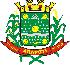 Quadro Demonstrativo da Receita e Plano de Aplicacao do Fundo Municipal de Assistência SocialExercício2017Grupo Assessor Público®	10/04/2017 08:27	Página 1 de 4Prefeitura Municipal de ArapotiQuadro Demonstrativo da Receita e Plano de Aplicacao do Fundo Municipal de Assistência SocialExercício20173390300000	MATERIAL DE CONSUMO3390390000	OUTROS SERVIÇOS DE TERCEIROS - PESSOA JURÍDICASOMADespesas Capital08 - Assistência Social244 - Assistência Comunitária2059 - Manutenção do Programa Bolsa FamiliaGrupo Assessor Público®	10/04/2017 08:27	Página 2 de 4Prefeitura Municipal de ArapotiQuadro Demonstrativo da Receita e Plano de Aplicacao do Fundo Municipal de Assistência SocialExercício2017Grupo Assessor Público®	10/04/2017 08:27	Página 3 de 4Prefeitura Municipal de ArapotiQuadro Demonstrativo da Receita e Plano de Aplicacao do Fundo Municipal de Assistência SocialExercício2017Grupo Assessor Público®	10/04/2017 08:27	Página 4 de 4Unid. OrçamentalUnid. GestoraMunicipio de ArapotiCONSOLIDAÇÃO GERALEmpenhadoPeríodo: 01/03/2017 até 31/03/2017Período: 01/03/2017 até 31/03/2017Período: 01/03/2017 até 31/03/2017EspecificaçãoPrevisao AtualizadaAnterior ao PeríodoNo PeríodoTotalReceitas Resultantes de ImpostosReceitas 100%---1.3.2.5.01.10.12. Rec de Aplic SAS II - 5901-30,001,370,732,101.3.2.5.01.10.16. REC. APLIC. Proteção Social Básica 22.942-30,001.402,31714,812.117,121.3.2.5.01.10.17. REC. APLIC.Proteção Social Especial-Criança Adolesc 22940-71.3.2.5.01.10.17. REC. APLIC.Proteção Social Especial-Criança Adolesc 22940-70,00407,94216,27624,211.3.2.5.01.10.18. REC. APLIC. IGDBF 22.938-50,00873,39454,621.328,011.3.2.5.01.10.19. REC. APLIC. IGDSUAS 22.939-30,00353,87187,61541,481.3.2.5.01.10.20. REC. APLIC. Piso Especial de Média Complexidade  - 22941-51.3.2.5.01.10.20. REC. APLIC. Piso Especial de Média Complexidade  - 22941-50,001.901,44986,962.888,401.7.2.1.34.10.20. PISO BÁSICO VARIÁVEL III EQUIPE VOLANTE0,004.500,000,004.500,001.7.2.1.34.30.20. INDICE DE GESTAO DESCENTRALIZADA IGDBF0,0010.199,765.436,0315.635,79Total da Projeto/Atividade...............................:0,0019.640,087.997,0327.637,11Total da Sub-Funcao .......................................:0,0019.640,087.997,0327.637,11Total da Funcao .............................................:0,0019.640,087.997,0327.637,11SOMA............................0,0019.640,087.997,0327.637,11Aplicação Bruta Obrigatória - 100%:0,0019.640,087.997,0327.637,11Aplicação Bruta Obrigatória - 100%:19.640,087.997,0327.637,11Total da Aplicação Obrigatória.................................:19.640,087.997,0327.637,11Unid. OrçamentalUnid. GestoraMunicipio de ArapotiCONSOLIDAÇÃO GERALEmpenhadoPeríodo: 01/03/2017 até 31/03/2017Período: 01/03/2017 até 31/03/2017Período: 01/03/2017 até 31/03/2017EspecificaçãoDespesa AutorizadaAnterior ao PeríodoNo PeríodoTotalDespesas por Funcões e Sub.Funcões de GovernoDespesas por Funcões e Sub.Funcões de GovernoDespesas Correntes08 - Assistência Social08 - Assistência Social244 - Assistência Comunitária244 - Assistência Comunitária2059 - Manutenção do Programa Bolsa Familia2059 - Manutenção do Programa Bolsa Familia3390300000MATERIAL DE CONSUMO12.000,000,002.608,902.608,903390390000OUTROS SERVIÇOS DE TERCEIROS - PESSOA JURÍDICAOUTROS SERVIÇOS DE TERCEIROS - PESSOA JURÍDICA21.000,003,963,967,92Total da Projeto/Atividade...............................Total da Projeto/Atividade...............................:33.000,003,962.612,862.616,822213 - Manutenção do CRAS2213 - Manutenção do CRAS3390300000MATERIAL DE CONSUMO70.000,005.874,253.447,409.321,653390360000OUTROS SERVIÇOS DE TERCEIROS - PESSOA FÍSICA5.000,00487,542.001,482.489,023390390000OUTROS SERVIÇOS DE TERCEIROS - PESSOA JURÍDICAOUTROS SERVIÇOS DE TERCEIROS - PESSOA JURÍDICA106.000,003.256,01610,913.866,92Total da Projeto/Atividade...............................Total da Projeto/Atividade...............................:181.000,009.617,806.059,7915.677,592250 - Manutenção do CREAS2250 - Manutenção do CREASTotal da Projeto/AtividadeTotal da Projeto/Atividade...............................:2260 - Programa IGDSUAS2260 - Programa IGDSUAS3390390000OUTROS SERVIÇOS DE TERCEIROS - PESSOA JURÍDICAOUTROS SERVIÇOS DE TERCEIROS - PESSOA JURÍDICATotal da Projeto/AtividadeTotal da Projeto/Atividade...............................:Total da Sub-Funcao.......................................:Total da Funcao .............................................:10.000,001.468,693.030,574.499,2640.000,002.831,93504,073.336,0050.000,004.300,623.534,647.835,262.000,000,001.064,801.064,802.000,000,001.064,801.064,80266.000,0013.922,3813.272,0927.194,47266.000,0013.922,3813.272,0927.194,47266.000,0013.922,3813.272,0927.194,474490520000EQUIPAMENTOS E MATERIAL PERMANENTE20.000,009.368,800,009.368,80Total da Projeto/Atividade...............................Total da Projeto/Atividade...............................:20.000,009.368,800,009.368,802260 - Programa IGDSUAS2260 - Programa IGDSUAS4490520000EQUIPAMENTOS E MATERIAL PERMANENTE13.000,004.200,00957,005.157,00Total da Projeto/Atividade...............................Total da Projeto/Atividade...............................:13.000,004.200,00957,005.157,00Total da Sub-Funcao.......................................:33.000,0013.568,80957,0014.525,80Total da Funcao .............................................:33.000,0013.568,80957,0014.525,80Unid. OrçamentalUnid. GestoraMunicipio de ArapotiCONSOLIDAÇÃO GERALEmpenhadoPeríodo: 01/03/2017 até 31/03/2017Período: 01/03/2017 até 31/03/2017Período: 01/03/2017 até 31/03/2017EspecificaçãoDespesa AutorizadaAnterior ao PeríodoNo PeríodoTotalSOMA33.000,0013.568,80957,0014.525,8033.000,0013.568,80957,0014.525,80Total das Despesas ............................................:299.000,0027.491,1814.229,0941.720,27Unid. OrçamentalUnid. GestoraMunicipio de ArapotiCONSOLIDAÇÃO GERALEmpenhadoPeríodo: 01/03/2017 até 31/03/2017Período: 01/03/2017 até 31/03/2017Período: 01/03/2017 até 31/03/2017EspecificaçãoDespesa AutorizadaAnterior ao PeríodoNo PeríodoTotalRESUMOTOTAL DAS RECEITAS (Base de Cálculo)..............................:0,000,000,00DESPESAS EMPENHADAS NO PROGRAMA ASSISTÊNCIA SOCIAL................:27.491,1814.229,0941.720,27(-) Receitas Vinculadas...........................................:19.640,087.997,0327.637,11TOTAL DAS DESPESAS................................................:7.851,106.232,0614.083,16Percentual de Aplicação em Ações e Serviços de Assistência Social.:Percentual de Aplicação em Ações e Serviços de Assistência Social.:0,0000%0,0000%0,0000%